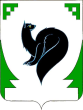 ХАНТЫ – МАНСИЙСКИЙ АВТОНОМНЫЙ ОКРУГ - ЮГРАТЮМЕНСКАЯ ОБЛАСТЬПРЕДСТАВИТЕЛЬНЫЙ ОРГАН МУНИЦИПАЛЬНОГО ОБРАЗОВАНИЯДУМА ГОРОДА МЕГИОНАРЕШЕНИЕ«_27_» _ноября___ 2017 года 			                                                          № _237__О бюджете городского округа городМегион на 2018 год и плановый период 2019 и 2020 годов	Рассмотрев проект решения Думы города Мегиона «О бюджете городского округа город Мегион на 2018 год и плановый период 2019 и 2020 годов», в соответствии с Бюджетным кодексом Российской Федерации, руководствуясь статьями 19, 49, 52 устава города Мегиона, Дума города Мегиона РЕШИЛА:1. Утвердить основные характеристики бюджета городского округа город Мегион (далее также – бюджет городского округа) на 2018 год:1) прогнозируемый общий объем доходов бюджета городского округа в сумме 3 993 132,9 тыс. рублей согласно приложению 1 к настоящему решению;2) общий объем расходов бюджета городского округа в сумме 4 118 675,9 тыс. рублей;3) дефицит бюджета городского округа в сумме 125 543,0 тыс. рублей;4) верхний предел муниципального внутреннего долга городского округа на 1 января 2019 года в сумме 125 543,0 тыс. рублей, в том числе, верхний предел долга по муниципальным гарантиям городского округа в сумме 0,00 тыс. рублей;5) предельный объем муниципального внутреннего долга городского округа в сумме 627 715,1 тыс. рублей;6) объем расходов на обслуживание муниципального внутреннего долга городского округа в сумме 4 177,0 тыс. рублей. 2. Утвердить основные характеристики бюджета городского округа город Мегион на плановый период 2019 и 2020 годов:1) прогнозируемый общий объем доходов бюджета городского округа на 2019 год в сумме 3 473 403,3 тыс. рублей и на 2020 год в сумме 3 476 960,4 тыс. рублей согласно приложению 2 к настоящему решению;2) общий объем расходов бюджета городского округа на 2019 год в сумме 3 595 847,5 тыс. рублей и на 2020 год в сумме 3 600 841,1 тыс. рублей, в том числе, условно утвержденные расходы на 2019 год в сумме 45 356,0 тыс. рублей и на 2020 год в сумме 91 502,1 тыс. рублей;3) дефицит бюджета городского округа на 2019 год в сумме 122 444,2 тыс. рублей и на 2020 год в сумме 123 880,7 тыс. рублей;4) верхний предел муниципального внутреннего долга городского округа на 1 января 2020 года в сумме 122 444,2 тыс. рублей и на 1 января 2021 года в сумме 123 880,7 тыс. рублей, в том числе, предельный объем обязательств по муниципальным гарантиям городского округа на 1 января 2020 года в сумме 0,00 тыс. рублей и на 1 января 2021 года в сумме 0,00 тыс. рублей;5) предельный объем муниципального внутреннего долга городского округа на 2019 год в сумме 612 221,3 тыс. рублей и на 2020 год в сумме 619 403,5 тыс. рублей;6) объем расходов на обслуживание муниципального внутреннего долга городского округа на 2019 год в сумме 4 177,0 тыс. рублей и на 2020 год в сумме 4 177,0 тыс. рублей.	3. В соответствии с пунктом 2 статьи 184.1 Бюджетного кодекса Российской Федерации и пунктом 1 статьи 2 Закона Ханты-Мансийского автономного округа - Югры "О бюджете Ханты-Мансийского автономного округа – Югры на 2018 год и на плановый период 2019 и 2020 годов" руководствоваться нормативами распределения доходов между бюджетом Ханты-Мансийского автономного округа - Югры, бюджетом территориального фонда обязательного медицинского страхования Ханты-Мансийского автономного округа - Югры и бюджетами муниципальных образований Ханты-Мансийского автономного округа – Югры на 2018 год и на плановый период 2019 и 2020 годов согласно приложению 3 к вышеуказанному Закону.		4. В соответствии с пунктом 2 статьи 2 Закона Ханты-Мансийского автономного округа - Югры "О бюджете Ханты-Мансийского автономного округа – Югры на 2018 год и на плановый период 2019 и 2020 годов" руководствоваться дифференцированными нормативами отчислений в бюджет городского округа от акцизов на автомобильный и прямогонный бензин, дизельное топливо, моторные масла для дизельных и (или) карбюраторных (инжекторных) двигателей, производимых на территории Российской Федерации на 2018 год и на плановый период 2019 и 2020 годов согласно приложениям 4 и 5 к вышеуказанному Закону.5. Утвердить перечень главных администраторов доходов бюджета городского округа город Мегион согласно приложению 3 к настоящему решению.6. Утвердить перечень главных администраторов источников финансирования дефицита бюджета городского округа город Мегион согласно приложению 4 к настоящему решению.  7. Главные администраторы доходов бюджета городского округа по согласованию с департаментом финансов администрации города Мегиона вправе наделить подведомственные им муниципальные казенные учреждения отдельными полномочиями главных администраторов доходов бюджета городского округа путем издания правовых актов.8. Установить, что органом, уполномоченным на обеспечение обмена информацией по лицевым счетам между Управлением Федерального казначейства по Ханты-Мансийскому автономному округу – Югре и главными администраторами доходов бюджета городского округа, является департамент финансов администрации города Мегиона.9. Открытие и ведение лицевых счетов муниципальных учреждений, созданных на базе имущества, находящегося в муниципальной собственности городского округа, осуществляется в департаменте финансов администрации города Мегиона в установленном им порядке. 10. Утвердить распределение бюджетных ассигнований по разделам, подразделам, целевым статьям (муниципальным программам городского округа и непрограммным направлениям деятельности), группам и подгруппам видов расходов классификации расходов бюджета городского округа город Мегион:1) на 2018 год согласно приложению 5 к настоящему решению;2) на плановый период 2019 и 2020 годов согласно приложению 6 к настоящему решению.11. Утвердить распределение бюджетных ассигнований по целевым статьям (муниципальным программам городского округа и непрограммным направлениям деятельности), группам и подгруппам видов расходов классификации расходов бюджета городского округа город Мегион:1) на 2018 год согласно приложению 7 к настоящему решению;2) на плановый период 2019 и 2020 годов согласно приложению 8 к настоящему решению.12. Утвердить распределение бюджетных ассигнований по разделам, подразделам классификации расходов бюджета городского округа город Мегион:1) на 2018 год согласно приложению 9 к настоящему решению;2) на плановый период 2019 и 2020 годов согласно приложению 10 к настоящему решению.13. Утвердить ведомственную структуру расходов бюджета городского округа город Мегион, в том числе, в её составе перечень главных распорядителей средств бюджета городского округа город Мегион:1) на 2018 год согласно приложению 11 к настоящему решению;2) на плановый период 2019 и 2020 годов согласно приложению 12 к настоящему решению.14. Утвердить общий объем бюджетных ассигнований на исполнение публичных обязательств городского округа город Мегион:1) на 2018 год в сумме 90 089,2 тыс. рублей;2) на 2019 год в сумме 97 188,0 тыс. рублей;3) на 2020 год в сумме 92 363,9 тыс. рублей.15.	Утвердить объем межбюджетных трансфертов, получаемых из других бюджетов бюджетной системы Российской Федерации:1) на 2018 год согласно приложению 13 к настоящему решению;2) на плановый период 2019 и 2020 годов согласно приложению 14 к настоящему решению.16. Утвердить источники внутреннего финансирования дефицита бюджета городского округа город Мегион:1) на 2018 год согласно приложению 15 к настоящему решению;2) на плановый период 2019 и 2020 годов согласно приложению 16 к настоящему решению. 17. Утвердить программу муниципальных внутренних заимствований городского округа город Мегион:1) на 2018 год согласно приложению 17 к настоящему решению;2) на плановый период 2019 и 2020 годов согласно приложению 18 к настоящему решению.18. Утвердить объем бюджетных ассигнований дорожного фонда городского округа город Мегион:1)на 2018 год в сумме 57 348,6 тыс. рублей;2)на 2019 год в сумме 56 619,2 тыс. рублей;3)на 2020 год в сумме 56 888,0 тыс. рублей.19. В целях исполнения бюджета городского округа предоставить в 2018-2020 годах администрации города Мегиона право привлекать из бюджета Ханты-Мансийского автономного округа – Югры бюджетные кредиты и кредиты от кредитных организаций в соответствии с утвержденной программой муниципальных внутренних заимствований на 2018-2020 годы. 20. Утвердить в составе расходов бюджета городского округа резервный фонд администрации города Мегиона:1)на 2018 год в сумме 2 000,0 тыс. рублей;2)на 2019 год в сумме 3 000,0 тыс. рублей;3)на 2020 год в сумме 3 000,0 тыс. рублей.    21.Субсидии юридическим лицам (за исключением субсидий муниципальным учреждениям), индивидуальным предпринимателям и физическим лицам – производителям товаров (работ, услуг), субсидии (кроме субсидий на осуществление капитальных вложений в объекты капитального строительства муниципальной собственности или приобретение объектов недвижимого имущества в муниципальную собственность) некоммерческим организациям, не являющимся казенными учреждениями предоставляются на:   1) возмещение затрат или недополученных доходов на жилищно-коммунальные услуги и капитальный ремонт инженерных сетей и объектов коммунального назначения на территории городского округа город Мегион;   2) возмещение затрат в частных организациях, осуществляющих образовательную деятельность по реализации образовательных программ дошкольного образования, включая расходы на оплату труда, приобретение учебников и учебных пособий, средств обучения, игр, игрушек (за исключением расходов на оплату труда работников, осуществляющих деятельность, связанную с содержанием зданий и оказанием коммунальных услуг);   3) финансовое обеспечение доступной услуги по присмотру и уходу за детьми в частных организациях, осуществляющих образовательную деятельность по реализации образовательных программ дошкольного образования, направленная на комплекс мер по организации питания, хозяйственно-бытового обслуживания детей и обеспечению соблюдения ими личной гигиены и режима дня;   4) проведение капитального ремонта общего имущества в многоквартирных домах, расположенных на территории городского округа город Мегион;   5) возмещение части затрат застройщикам (инвесторам) по строительству инженерных сетей и объектов инженерной инфраструктуры и по переселению граждан, проживающих в непригодных (ветхих, аварийных, «фенольных») для проживания жилых домах и приспособленных для проживания строений;6) создание и эксплуатацию наемных домов социального использования автономной некоммерческой организацией «Институт развития города Мегиона»;7) финансовое обеспечение уставной деятельности автономной некоммерческой организации «Институт развития города Мегиона»;   8) оказание финансовой поддержки субъектам малого и среднего предпринимательства и организациям, образующим инфраструктуру поддержки малого и среднего предпринимательства;   9)  гранты в форме субсидий по результатам проводимых конкурсов проектов поддержки местных инициатив, на реализацию социально-значимых проектов.Субсидии негосударственным социально ориентированным некоммерческим организациям (за исключением субсидий муниципальным учреждениям) предоставляются в целях финансового обеспечения (возмещения затрат) оказания общественно полезных услуг.   Субсидии предоставляются в порядке, установленном настоящим решением и принимаемыми в соответствии с ним муниципальными правовыми актами администрации города Мегиона.Субсидии юридическим лицам подлежат перечислению на лицевые счета, открытые юридическим лицам в департаменте финансов администрации города Мегиона, в порядке им установленном. Операции по перечислению средств, отраженных на лицевых счетах, осуществляются в пределах суммы, необходимой для оплаты обязательств по расходам юридических лиц, источником финансового обеспечения которых являются указанные средства, при соблюдении условий предоставления и после направления документов, подтверждающих возникновение указанных обязательств.     22. Администрация города Мегиона не вправе принимать решения, приводящие к увеличению в 2018 году численности муниципальных служащих городского округа и работников муниципальных учреждений городского округа, за исключением случаев принятия решений по перераспределению полномочий между уровнями бюджетной системы Российской Федерации и ввода новых объектов капитального строительства муниципальной собственности. 23. Доходы, поступающие в 2018-2020 годах сверх сумм, утвержденных настоящим решением, в первоочередном порядке будут направлены на финансирование социально значимых расходов, а также расходов, обеспечивающих повышение уровня и качества жизни населения города, доступности муниципальных услуг и функций.            24. Администрация города Мегиона вправе заключать соглашения о реструктуризации долговых обязательств (задолженности) юридических лиц перед бюджетом городского округа в соответствии с федеральным законодательством Российской Федерации, законодательством Ханты-Мансийского автономного округа – Югры и муниципальными правовыми актами городского округа. 25. Департамент финансов администрации города Мегиона в соответствии с пунктом 2 статьи 20 и пунктом 2 статьи 23 Бюджетного кодекса Российской Федерации вправе вносить в 2018 году изменения в перечень главных администраторов доходов бюджета городского округа и перечень главных администраторов источников финансирования дефицита бюджета городского округа, а также в состав закрепленных за ними кодов классификации доходов бюджета городского округа или кодов классификации источников финансирования дефицита бюджета городского округа на основании муниципального правового акта департамента финансов администрации города без внесения изменений в настоящее решение. 	Руководитель финансового органа в соответствии с пунктом 8 статьи 217 Бюджетного кодекса Российской Федерации, пунктом 11 раздела 4 Положения об отдельных вопросах организации и осуществлении бюджетного процесса в городском округе город Мегион, утвержденного решением Думы города Мегиона от 30.11.2012 №306 вправе вносить в 2018 году изменения в показатели сводной бюджетной росписи бюджета городского округа без внесения изменений в настоящее решение по следующим дополнительным основаниям:    1) перераспределение субвенций, субсидий и иных межбюджетных трансфертов, имеющих целевое назначение, по видам расходов;   2) перераспределение бюджетных ассигнований, предусмотренных главным распорядителям средств бюджета городского округа по соответствующим кодам классификации расходов бюджета на проведение отдельных мероприятий в рамках муниципальных программ городского округа;3) перераспределение бюджетных ассигнований, предусмотренных главным распорядителям бюджетных средств на предоставление муниципальным бюджетным и автономным учреждениям городского  округа субсидий на финансовое обеспечение выполнения муниципального задания на оказание муниципальных услуг (выполнение работ) и субсидий на цели, не связанные с финансовым обеспечением выполнения муниципального задания, между разделами, подразделами, целевыми статьями, подгруппами видов расходов классификации расходов бюджетов; 4)перераспределение бюджетных ассигнований, предусмотренных главным распорядителям бюджетных средств в целях реализации указов Президента Российской Федерации по повышению оплаты труда отдельных категорий работников; 5) перераспределение бюджетных ассигнований между муниципальными программами, подпрограммами (мероприятиями) муниципальных программ городского округа, а также между их исполнителями на функционирование органов администрации города, связанное с созданием, ликвидацией и реорганизацией (передачей полномочий), изменением типа муниципальных учреждений;  6) уменьшение бюджетных ассигнований на сумму, израсходованную получателями бюджетных средств незаконно или не по целевому назначению, по предписаниям контрольных органов Ханты-Мансийского автономного округа-Югры, Контрольно-счетной палаты городского округа город Мегион;  7) перераспределение бюджетных ассигнований между муниципальными программами городского округа на сумму распределения средств из бюджета Ханты-Мансийского автономного округа - Югры, поступающих в виде единой субсидии с соблюдением доли софинансирования за счет средств местного бюджета;  8) изменение бюджетной классификации расходов бюджета городского округа без изменения целевого направления средств.26. Разрешить администрации города Мегиона осуществлять списание признанной безнадежной к взысканию задолженности перед бюджетом городского округа:1) по средствам, выданным на возвратной основе, процентам за пользование ими, пеням и штрафам;2) по иным обязательствам юридического лица, индивидуального предпринимателя без образования юридического лица и физического лица;3) по неналоговым платежам в части, подлежащей зачислению в бюджет городского округа.Списание задолженности осуществляется в соответствии с порядком, установленным муниципальным правовым актом администрации города Мегиона. 27. Бюджетные ассигнования на осуществление бюджетных инвестиций в объекты капитального строительства муниципальной собственности отражаются в составе сводной бюджетной росписи бюджета городского округа суммарно по соответствующему виду расходов, либо по уникальному коду направления расходов.28. Бюджетные инвестиции в объекты капитального строительства за счет средств бюджета Ханты-Мансийского автономного округа-Югры осуществляются в соответствии с Адресной инвестиционной программой Ханты-Мансийского автономного округа – Югры, порядок формирования и реализации которой устанавливается Правительством Ханты-Мансийского автономного округа - Югры.29. Установить, что заключение бюджетополучателями договоров, муниципальных контрактов, принятие иных бюджетных обязательств, исполнение которых осуществляется за счет средств бюджета городского округа, производится в пределах утвержденных лимитов бюджетных обязательств в соответствии с ведомственной структурой расходов, функциональной и экономической классификацией расходов бюджета городского округа.           Принятие бюджетополучателями бюджетных обязательств, сверх утвержденных решением Думы города Мегиона «О бюджете городского округа город Мегион на 2018 год и плановый период 2019 и 2020 годов» не допускается.          30. Настоящее решение вступает в силу после его официального опубликования и применяется с 1 января 2018 года.Председатель Думы города Мегиона                                   Исполняющий обязанности главы Е.Н.Коротченко                                                                      города Мегиона								   И.А.Уварова________________________________                                   _____________________________                                                            г. Мегион                                                                                  г. Мегион            «___»____________2017                                                        «___»___________2017